Kragerø kommune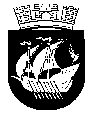 OPPVEKST - barnehageRutine for vedtak om tilrettelegging for barn med nedsatt funksjonsevne - Barnehageloven § 19 gHjemmelBarnehageloven § 19 g: «Kommunen skal sikre at barn med nedsatt funksjonsevne får et egnet individuelt tilrettelagt barnehagetilbud. Plikten til tilrettelegging omfatter ikke tiltak som innebærer en uforholdsmessig byrde for kommunen. Ved vurderingen av om tilretteleggingen innebærer en uforholdsmessig byrde, skal det særlig legges vekt på tilretteleggingens effekt for å nedbygge funksjons hemmende barrierer, de nødvendige kostnadene ved tilretteleggingen og virksomhetens ressurser. Kommunen fatter vedtak om tilrettelegging av barnehagetilbudet til barn med nedsatt funksjonsevne.»Plikten gjelder for: - barn med nedsatt funksjonsevne - bosatt i kommunen - med barnehageplassDepartementet definerer i Ot. prp. Nr. 44 nedsatt funksjonsevne som:
«tap av eller skade på en kroppsdel eller i en av kroppens funksjoner. Dette kan for eksempel dreie seg om nedsatt bevegelses, syns- eller hørselsfunksjon, nedsatt kognitiv funksjon, eller ulike funksjonsnedsettelser pga. allergi, hjerte- eller lungesykdommer. I en juridisk sammenheng er det nødvendig å vurdere funksjonsnivå opp mot den enkelte situasjon.»
Ansvar Eiers ansvar:  Eier har ansvar for at barnehagen gir det enkelte barn støtte og utfordringer ut fra egne forutsetninger (Lov og rammeplan)Eier har ansvar for at bemanningen i barnehagen til enhver tid er tilstrekkelig til at personalet kan drive en tilfredsstillende pedagogisk virksomhet (Lov om bhg § 18)Kommunens ansvar: Kommunen har overordnet ansvar for å sikre at alle barn får et godt og forsvarlig barnehagetilbudKommunen skal sikre at barn med nedsatt funksjonsevne får et egnet individuelt tilrettelagt tilbud Kommunen fatter vedtak om tilrettelegging for det enkelte barn. Vedtaket stiles til foresatte som har klagerett på vedtaketKommunen skal sette barnehagene i stand til å gi de aktuelle barna et tilrettelagt tilbud og bidrar med midler til dette basert på vedtakene.Barnehagens ansvar:I følge lov om barnehager § 2 skal barnehagen ta hensyn til barnas alder, funksjonsnivå, kjønn, sosiale, etniske og kulturelle bakgrunn, herunder samiske barns språk og kultur.Barnehagen er forpliktet til å støtte og ta hensyn til det enkelte barnet. Herunder eksempelvis deling i smågrupper og tilrettelegging av særskilte aktiviteter. I følge merknadene til loven er slik tilpasning nødvendig i en virksomhet som verdsetter barndommens egenverdi og hvor alle barn skal kunne nyttiggjøre seg det tilbudet som gis. Det alle barn har rett på er et barnehagetilbud der det tas hensyn til barnets alder og funksjonsnivå.Kommunens tilretteleggingspliktKommunen må sette barnehagene i stand til å gi de aktuelle barna et tilrettelagt tilbud. Eksempler på tilrettelegging: - nødvendig utstyr- bygningsmessige endringer- ekstra bemanning - opplæring av ansatte - veiledning til barnehagen- andre tiltak Plikten innebærer ikke midler til tiltak som ikke er del av ordinært allmennpedagogisk tilbud i den aktuelle barnehagen.Kommunens plikt til tilrettelegging er begrenset til tilrettelegging som ikke innebærer en uforholdsmessig byrde. Ved vurderingen av om tilretteleggingen innebærer en «uforholdsmessig byrde», skal det særlig legges vekt på: - tilretteleggingens effekt for å nedbygge funksjons hemmende barrierer- de nødvendige kostnadene ved tilretteleggingen - barnehagens ressurserI tilfeller der tilrettelegging av tilbudet i en bestemt barnehage vil innebære en uforholdsmessig stor byrde for kommunen, kan barn derfor tilbys plass i en annen barnehage enn den foreldene foretrekker, dersom individuell tilrettelegging ved den foretrukne barnehagen er uforholdsmessig byrdefull. Kommunen kan ikke pålegge en privat barnehage å tilrettelegge tilbudet. Dersom en privat barnehage ikke ønsker å tilrettelegge barnehagetilbudet etter § 19 g må kommunen tilby barnet plass i en annen barnehage.Vedtak Kommunen har ansvaret for å fatte vedtak om tilrettelegging av barnehagetilbudet, jf § 19 g annet ledd. Avgjørelsen er et enkeltvedtak etter forvaltningsloven. Barn og foreldre har klagerett på kommunens vedtak om tilrettelegging. Fylkesmannen er klageinstans, jf § 9 b. I utgangspunktet vil ikke den enkelte barnehage ha noen klagerett på kommunens vedtak om tilrettelegging. Dette er et forhold mellom kommunen og foreldrene og barnet, i likhet med f.eks. spesialpedagogisk hjelp. Rutine for 9g -  Kragerø kommunePresisering: I og med at Kragerø kommune også tildeler støttepedagogressurser til barnehagene, må det vurderes hvorvidt barnehagenes mulighet til å dekke barnets behov kan imøtekommes innenfor disse ressursene, eller om det kreves et individuelt vedtak på bakgrunn av § 19g. Når barnehagen eller foresatte mener barnet har åpenbart behov for tilretteleggingstak utover den individuelle tilpasning barnehagen kan gi, skrives det en «Tiltaksplan 19g» sammen med foresatte.Barnehagen bør bruke TIK team (TidligTverrfagligTeam) til drøfting av barnehagens tilrettelegging for enkelt barnet.Barnehagen drøfter med barnehagemyndigheten om barnet har behov for tilrettelegging etter §19g, eller om behovet dekkes med ordinær støttepedagogressurs, før det lages en «Tiltaksplan19g» sammen med foresatte.«Tiltaksplan 19g» fungere som søknad til kommunen om tilretteleggingsressurser enten i form av ekstra bemanning, organisatoriske tiltak, nødvendig utstyr, bygningsmessige endringer, opplæring av ansatte eller veiledning til barnehagen.Kommunen fatter enkeltvedtak på bakgrunn av «Tiltaksplan 19g» som sendes foresatte med kopi til barnehagen.Det kan etterspørres dokumentasjon fra lege, helsestasjon, PPT eller andre instanser for å utdype behovet for 19g.